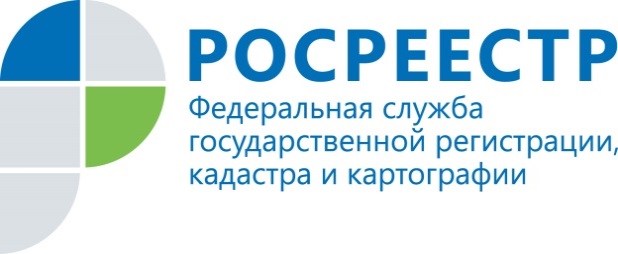 О завершении приема заявок для участия в программе помощи отдельным категориям заемщиковУправление Росреестра по Курской области обращает внимание граждан, желающих получить выписку из Единого государственного реестра недвижимости о правах отдельного лица на имевшиеся (имеющиеся) у него объекты недвижимости в целях участия в программе помощи отдельным категориям заемщиков по ипотечным жилищным кредитам (займам), оказавшихся в сложной финансовой ситуации.По информации АО «Агентство ипотечного жилищного кредитования»           (АО «АИЖК») прием новых заявок для участия в данной программе завершен.Это связано с тем, что по уже принятым заявкам подлежащие выплате денежные средства соответствуют сумме денежных средств, выделенных на реализацию программы.Рекомендуем по вопросам участия в программе обращаться через форму обратной связи на сайте АО «АИЖК» дом.рф в разделе «Программа помощи заемщикам» или по телефону бесплатной горячей линии 8 (800) 755 5500.